ЗВЕРНІТЬ УВАГУ!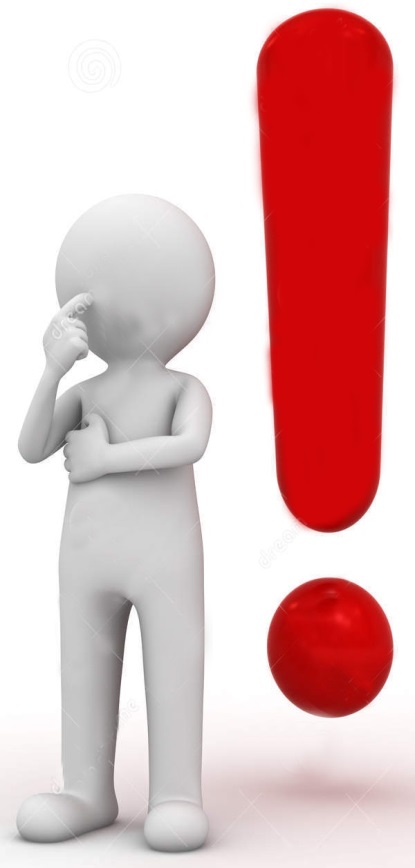  Уповноважена особа для здійснення невідкладних  заходів реагування у випадках виявлення фактів насильства та жорстокого поводження – практичний психолог та соціальний педагог закладуГонохіна Марія Олександрівна конт. тел. 0979645971	ЗВЕРНІТЬ УВАГУ! Уповноважена особа для здійснення невідкладних  заходів реагування у випадках виявлення фактів насильства та жорстокого поводження – практичний психолог та соціальний педагог закладуГонохіна Марія Олександрівна конт. тел. 0979645971